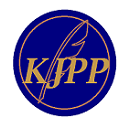                                                  PATVIRTINTA                Kėdainių Juozo Paukštelio                progimnazijos direktoriaus                 2024 m. vasario 20 d. įsak. Nr.V1/61RESPUBLIKINIO 5–8 KLASIŲ MOKINIŲ INTEGRUOTO LIETUVIŲ KALBOS IR LITERATŪROS, MATEMATIKOS, UŽSIENIO KALBOS (ANGLŲ) IR DAILĖS KŪRYBINIŲ DARBŲ KONKURSO „SKAIČIŲ PASAULYJE“ NUOSTATAIBendrosios nuostatosIntegruoto lietuvių kalbos ir literatūros, matematikos, užsienio kalbos (anglų) ir dailės kūrybinių darbų konkurso „Skaičių pasaulyje“ (toliau – konkurso) nuostatai reglamentuoja konkurso tikslą, uždavinius, organizavimo tvarką, darbo atlikimo reikalavimus, vertinimo tvarką, vertinimo kriterijus, laimėtojų nustatymą ir jų apdovanojimą.Konkurso organizatorius – Kėdainių Juozo Paukštelio progimnazija. Iškilus klausimams skambinti dir. pavaduotojai ugdymui J. Kavaliauskienei (tel. +370 656 60406).II. Konkurso tikslas ir uždaviniai3. Tikslas – sukurti sąlygas įvairios motyvacijos mokinių gabumams ir kūrybiškumui atsiskleisti; ugdyti 5–8 klasių mokinių pažinimo ir kūrybiškumo kompetencijas skatinant taikyti lietuvių kalbos ir literatūros, matematikos bei užsienio kalbos (anglų) žinias praktiškai.    4.  Uždaviniai: 4.1. ugdyti mokinių kūrybiškumą (kurti trumpus siužetinius tekstus-žodinius uždavinius, juos pavadinti); 4.2. mokyti logiškai mąstyti (kurti siužetinius tekstus-žodinius uždavinius, juos spręsti; tinkamai kelti uždavinio klausimus; tinkamai pateikti sprendinius (sąlygas pateikti taip, kad galima būtų naudoti daugiau ir įvairesnių veiksmų ieškant atsakymo);4.3. pasirinkti tinkamas raiškos priemones ir kūrybingai išversti siužetinį tekstą-žodinį uždavinį į anglų kalbą;4.4. taikyti siejamąsias, sisteminamąsias ir savikontrolės skaitymo (ar teksto suvokimo / kūrimo) strategijas.III. Konkurso organizavimo tvarka5. Konkurse kviečiami dalyvauti Lietuvos bendrojo ugdymo ir neformaliojo vaikų švietimo mokyklų 5–8 klasių mokiniai.6.  Konkursas vykdomas nuo 2024 m. balandžio 2 d. iki 2024 m. birželio 2 d. Rezultatai skelbiami 2024 m. birželio 10 d.7.  Kartu su konkurso darbais turi būti pateikta dalyvio anketa (Priedas Nr. 1).IV. Reikalavimai darbui8. Sukurti trumpą siužetinį tekstą-žodinį uždavinį (tekstas gali būti dinamiškas, linksmas ar komiškas). Sugalvoti siužetinio teksto-žodinio uždavinio pavadinimą. Išversti siužetinį tekstą-žodinį uždavinį į anglų kalbą. Pateikti jį dviem kalbomis. Iliustruoti sukurtą siužetinį tekstą-žodinį uždavinį laisvai pasirinkta atlikimo technika.         9. Darbas turi būti sukurtas:          9.1. teksto rengykle ir atsiųstas tekstinio failo formatu;          9.2. lapas A4 formato, šriftas – Times New Roman, šrifto dydis 14 pt.;          9.3. uždavinio sprendimas ir atsakymas pateiktas tame pačiame lape lietuvių kalba;          9.4. užrašytas autoriaus vardas ir pavardę, klasė, ugdymo įstaigos pavadinimas.10. Tekstinius failus ir iliustracijų nuotraukas siųsti el. paštu mokyto6@gmail.com iki 2024 birželio 2 d. imtinai.11. Darbo apimtis – vienas siužetinis tekstas-žodinis uždavinys (su sprendimais, atsakymu bei iliustracija). V. Darbų vertinimas12. Darbus vertins vertinimo komisija (lietuvių kalbos ir literatūros mokytojai; matematikos mokytojai; anglų kalbos mokytojas; dailės mokytojas). Darbai bus vertinami koncentrais:5 klasių mokinių darbai;6 klasių mokinių darbai;7 klasių mokinių darbai;8 klasių mokinių darbai.VI. Vertinimo kriterijai13. Literatūrinė dalis (sukurto teksto siužetas, aktualumas, žodingumas; kalbos taisyklingumas; pavadinimo parinkimas).14. Matematinė dalis (sukurto teksto logiškumas; skaičių įvedimas; klausimų pateikimas; sprendimo teisingumas ir atsakymo pateikimas). 15. Vertimas į anglų kalbą (sukurto teksto prasmės perteikimas).16. Iliustracijos informatyvumas, naudingumas sprendžiant uždavinį. VII. Konkurso laimėtojų apdovanojimai17. Konkurso laimėtojai ir juos ruošę mokytojai bus apdovanojami diplomais, kurie bus išsiųsti dalyvių anketoje nurodytais el. pašto adresais.18. Mokinius ruošusiems mokytojams bus išsiųstos Kėdainių švietimo pagalbos tarnybos pažymos.VIII. Baigiamosios nuostatos19. Visa informacija, susijusi su konkursu, bus skelbiama svetainėje https://paukstelis.lt/.20. Konkurso organizatoriai pasilieka teisę darbus publikuoti progimnazijos interneto svetainėje, Facebook socialiniame tinkle. ––––––––––––Priedas Nr. 1DALYVIO ANKETA_____________Eil. Nr.Mokymo įstaigos pavadinimasDalyvio vardas, pavardėKlasėPedagogo vardas, pavardėPedagogo el. paštas1.2.